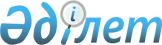 О внесении изменений и дополнений в решение маслихата от 24 декабря 2010 года № 388 "О районном бюджете Федоровского района на 2011-2013 годы"
					
			Утративший силу
			
			
		
					Решение маслихата Федоровского района Костанайской области от 20 января 2011 года № 421. Зарегистрировано Управлением юстиции Федоровского района Костанайской области 25 января 2011 года № 9-20-186. Прекращено действие по истечении срока, на который решение было принято (письмо маслихата Федоровского района Костанайской области от 10 января 2012 года № 02-33/2)

      Сноска. Прекращено действие по истечении срока, на который решение было принято (письмо маслихата Федоровского района Костанайской области от 10.01.2012 № 02-33/2).      В соответствии с подпунктом 1) пункта 1 статьи 6 Закона Республики Казахстан "О местном государственном управлении и самоуправлении в Республике Казахстан" от 23 января 2001 года, Федоровский районный маслихат РЕШИЛ:



      1. Внести в решение маслихата "О районном бюджете Федоровского района на 2011 – 2013 годы" от 24 декабря 2010 года № 388 (зарегистрировано в Реестре государственной регистрации нормативных правовых актов за номером 9–20–184, опубликовано 30 декабря 2010 года в газете "Федоровские новости") следующие изменения и дополнения:



      пункт 1 указанного решения изложить в следующей редакции:

      "1. Утвердить районный бюджет Федоровского района на 2011 – 2013 годы согласно приложениям 1, 2 и 3 соответственно, в том числе на 2011 год в следующих объемах:

      1) доходы – 2357678,0 тысяч тенге, в том числе по:

      налоговым поступлениям – 417110,0 тысяч тенге;

      неналоговым поступлениям – 4718,0 тысяч тенге;

      поступления от продажи основного капитала – 2000,0 тысячи тенге;

      поступления официальных трансфертов – 1933850,0 тысяч тенге;

      2) затраты – 2368461,5 тысяча тенге;

      3) чистое бюджетное кредитование – 34506,3 тысяч тенге, в том числе:

      бюджетные кредиты – 35871,3 тысяча тенге;

      погашение бюджетных кредитов – 1365,0 тысяч тенге;

      4) сальдо по операциям с финансовыми активами – 6400,0 тысяч тенге, в том числе:

      приобретение финансовых активов – 6400,0 тысяч тенге;

      5) дефицит (профицит) бюджета – - 51689,8 тысяч тенге;

      6) финансирование дефицита бюджета – 51689,8 тысяч тенге.";



      дополнить указанное решение пунктами 3–1, 3–2, 3–3, 3–4, 3–5, 3–6 следующего содержания:

      "3–1. Учесть, что в районном бюджете на 2011 год предусмотрено поступление целевых текущих трансфертов из республиканского бюджета в следующих размерах:

      на реализацию государственного образовательного заказа в дошкольных организациях образования в сумме 17098,0 тысяч тенге;

      на реализацию мер социальной поддержки специалистов социальной сферы сельских населенных пунктов в сумме 5557,0 тысяч тенге;

      на проведение противоэпизоотических мероприятий в сумме 8786,0 тысяч тенге;

      на ежемесячные выплаты денежных средств опекунам (попечителям) на содержание ребенка сироты (детей – сирот), оставшегося без попечения родителей в сумме 13003,0 тысячи тенге;

      на оснащение учебным оборудованием кабинетов физики, химии, биологии в государственных учреждениях основного среднего и общего среднего образования в сумме 12291,0 тысяча тенге;

      на создание лингафонных и мультимедийных кабинетов в государственных учреждениях начального, основного среднего и общего среднего образования в сумме 16623,0 тысячи тенге;

      на обеспечение оборудованием, программным обеспечением детей – инвалидов, обучающихся на дому в сумме 1514,0 тысяч тенге.

      3–2. Учесть, что в районном бюджете на 2011 год предусмотрено поступление целевых текущих трансфертов из республиканского бюджета на поддержку частного предпринимательства в рамках программы "Дорожная карта бизнеса – 2020" в сумме 780,0 тысяч тенге.

      3–3. Учесть, что в районном бюджете на 2011 год предусмотрено поступление сумм целевых трансфертов на развитие из республиканского бюджета:

      на строительство средней школы на 300 мест с государственным языком обучения в селе Федоровка Федоровского района Костанайской области в сумме 300000,0 тысяч тенге;

      на реконструкцию автодороги "Федоровка – Ленино – Вишневое" в сумме 350000,0 тысяч тенге.

      3–4. Учесть, что в районном бюджете на 2011 год предусмотрено поступление сумм целевых текущих трансфертов из областного бюджета:

      на реконструкцию разводящих сетей водопровода в селе Федоровка Федоровского района Костанайской области (2 очередь) в сумме 9600,0 тысяч тенге;

      на строительство средней школы на 300 мест с государственным языком обучения в селе Федоровка Федоровского района Костанайской области в сумме 13333,0 тысячи тенге.

      3–5. Учесть, что в районном бюджете предусмотрено поступление сумм бюджетных кредитов, полученных из республиканского бюджета для реализации мер социальной поддержки специалистов социальной сферы сельских населенных пунктов в сумме 35608,0 тысяч тенге.

      3–6. Учесть, что в районном бюджете на 2011 год предусмотрен возврат целевых трансфертов выделенных из республиканского бюджета в сумме 3577,6 тысячи тенге.

      Распределение указанных трансфертов осуществляется на основании постановления акимата Костанайской области.";



      приложения 1, 2, 3 к вышеуказанному решению изложить в новой редакции согласно приложениям 1, 2, 3 к настоящему решению.



      2. Настоящее решение вводится в действие с 1 января 2011 года.      Председатель внеочередной

      сессии                                     Г. Казакевич      Секретарь районного

      маслихата                                  С. Сералинова      СОГЛАСОВАНО      Начальник государственного

      учреждения "Отдел экономики

      и финансов Федоровского

      района"

      _________________ В. Гринак

      20 января 2011 года

Приложение 1         

к решению маслихата      

от 20 января 2011 года № 421  Приложение 1         

к решению маслихата      

от 24 декабря 2010 года № 388   Районный бюджет Федоровского района на 2011 год

 

Приложение 2         

к решению маслихата      

от 20 января 2011 года № 421  Приложение 2         

к решению маслихата      

от 24 декабря 2010 года № 388   Районный бюджет Федоровского района на 2012 год

 

Приложение 3         

к решению маслихата      

от 20 января 2011 года № 421  Приложение 3         

к решению маслихата      

от 24 декабря 2010 года № 388   Районный бюджет Федоровского района на 2013 год

 
					© 2012. РГП на ПХВ «Институт законодательства и правовой информации Республики Казахстан» Министерства юстиции Республики Казахстан
				КатегорияКатегорияКатегорияКатегорияКатегорияСумма,

тысяч

тенгеКлассКлассКлассКлассСумма,

тысяч

тенгеПодклассПодклассПодклассСумма,

тысяч

тенгеСпецификаСпецификаСумма,

тысяч

тенгеНаименованиеСумма,

тысяч

тенгеIДоходы2357678100000Налоговые поступления417110101000Подоходный налог195416101200Индивидуальный подоходный

налог195416103000Социальный налог125537103100Социальный налог125537104000Hалоги на собственность80630104100Hалоги на имущество24270104300Земельный налог11088104400Hалог на транспортные

средства25889104500Единый земельный налог19383105000Внутренние налоги на товары,

работы и услуги13417105200Акцизы4142105300Поступления за использование

природных и других ресурсов5838105400Сборы за ведение

предпринимательской и

профессиональной деятельности3437108000Обязательные платежи,

взимаемые за совершение

юридически значимых действий

и (или) выдачу документов

уполномоченными на то

государственными органами или

должностными лицами2110108100Государственная пошлина2110200000Неналоговые поступления4718201000Доходы от государственной

собственности4150201500Доходы от аренды имущества

находящегося в

государственной собственности4150202000Поступления от реализации

товаров (работ, услуг)

государственными

учреждениями, финансируемыми

из государственного бюджета4202100Поступления от реализации

товаров (работ, услуг)

государственными

учреждениями, финансируемыми

из государственного бюджета4204000Штрафы, пеня, санкции,

взыскания, налагаемые

государственными

учреждениями, финансируемыми

из государственного бюджета,

а также содержащимися и

финансируемыми из бюджета

(сметы расходов)

Национального Банка

Республики Казахстан84204100Штрафы, пеня, санкции,

взыскания, налагаемые

государственными

учреждениями, финансируемыми

из государственного бюджета,

а также содержащимися и

финансируемыми из бюджета

(сметы расходов)

Национального Банка

Республики Казахстан, за

исключением поступлений от

организаций нефтяного сектора84206000Прочие неналоговые

поступления480206100Прочие неналоговые

поступления480300000Поступления от продажи

основного капитала2000303000Продажа земли и

нематериальных активов2000303100Продажа земли2000400000Поступления трансфертов1933850402000Трансферты из вышестоящих

органов государственного

управления1933850402200Трансферты из областного

бюджета1933850Функциональная группаФункциональная группаФункциональная группаФункциональная группаФункциональная группаСумма,

тысяч

тенгеФункциональная подгруппаФункциональная подгруппаФункциональная подгруппаФункциональная подгруппаСумма,

тысяч

тенгеАдминистратор бюджетных программАдминистратор бюджетных программАдминистратор бюджетных программСумма,

тысяч

тенгеПрограммаПрограммаСумма,

тысяч

тенгеIIЗатраты2368461,51Государственные услуги общего

характера18488801Представительные,

исполнительные и другие

органы, выполняющие общие

функции государственного

управления167297112Аппарат маслихата района

(города областного значения)11460001Услуги по обеспечению

деятельности маслихата района

(города областного значения)11460122Аппарат акима района (города

областного значения)52443001Услуги по обеспечению

деятельности акима района

(города областного значения)43318003Капитальные расходы

государственных органов9125123Аппарат акима района в

городе, города районного

значения, поселка, аула

(села), аульного (сельского)

округа103394001Услуги по обеспечению

деятельности акима района в

городе, города районного

значения, поселка, аула

(села), аульного (сельского)

округа10339402Финансовая деятельность757459Отдел экономики и финансов

района (города областного

значения)757004Организация работы по выдаче

разовых талонов и обеспечение

полноты сбора сумм от

реализации разовых талонов414011Учет, хранение, оценка и

реализация имущества,

поступившего в коммунальную

собственность34309Прочие государственные услуги

общего характера16834459Отдел экономики и финансов

района (города областного

значения)16834001Услуги по реализации

государственной политики в

области формирования и

развития экономической

политики, государственного

планирования, исполнения

бюджета и управления

коммунальной собственностью

района (города областного

значения)168342Оборона176401Военные нужды1764122Аппарат акима района (города

областного значения)1764005Мероприятия в рамках

исполнения всеобщей воинской

обязанности17644Образование152940201Дошкольное воспитание и

обучение54361464Отдел образования района

(города областного значения)54361009Обеспечение деятельности

организаций дошкольного

воспитания и обучения5436102Начальное, основное среднее и

общее среднее образование1106741123Аппарат акима района в

городе, города районного

значения, поселка, аула

(села), аульного (сельского)

округа18031005Организация бесплатного

подвоза учащихся до школы и

обратно в аульной (сельской)

местности18031464Отдел образования района

(города областного значения)1088710003Общеобразовательное обучение1074810006Дополнительное образование

для детей1390009Прочие услуги в области

образования368300464Отдел образования района

(города областного значения)34967001Услуги по реализации

государственной политики на

местном уровне в области

образования11365005Приобретение и доставка

учебников,

учебно-методических

комплексов для

государственных организаций

образования района (города

областного значения)10599015Ежемесячные выплаты денежных

средств опекунам(попечителям)

на содержание ребенка сироты

(детей – сирот), и ребенка

(детей), оставшегося без

попечения родителей13003466Отдел архитектуры,

градостроительства и

строительства района (города

областного значения)333333037Строительство и реконструкция

объектов образования3333336Социальная помощь и

социальное обеспечение7460602Социальная помощь61891451Отдел занятости и социальных

программ района (города

областного значения)61891002Программа занятости7683005Государственная адресная

социальная помощь2079006Жилищная помощь3074007Социальная помощь отдельным

категориям нуждающихся

граждан по решениям местных

представительных органов9114010Материальное обеспечение

детей-инвалидов,

воспитывающихся и обучающихся

на дому222014Оказание социальной помощи

нуждающимся гражданам на дому14835016Государственные пособия на

детей до 18 лет22209017Обеспечение нуждающихся

инвалидов обязательными

гигиеническими средствами и

предоставление услуг

специалистами жестового

языка, индивидуальными

помощниками в соответствии с

индивидуальной программой

реабилитации инвалида267509Прочие услуги в области

социальной помощи и

социального обеспечения12715451Отдел занятости и социальных

программ района (города

областного значения)12715001Услуги по реализации

государственной политики на

местном уровне в области

обеспечения занятости

социальных программ для

населения12424011Оплата услуг по зачислению,

выплате и доставке пособий и

других социальных выплат2917Жилищно-коммунальное

хозяйство2547801Жилищное хозяйство1670466Отдел архитектуры,

градостроительства и

строительства района (города

областного значения)1670003Строительство жилья

государственного

коммунального жилищного фонда167003Благоустройство населенных

пунктов23808123Аппарат акима района в

городе, города районного

значения, поселка, аула

(села), аульного (сельского)

округа22716008Освещение улиц населенных

пунктов9104009Обеспечение санитарии

населенных пунктов500010Содержание мест захоронений и

погребение безродных156011Благоустройство и озеленение

населенных пунктов12956458Отдел жилищно-коммунального

хозяйства, пассажирского

транспорта и автомобильных

дорог района (города

областного значения)1092018Благоустройство и озеленение

населенных пунктов10928Культура, спорт, туризм и

информационное пространство8258401Деятельность в области

культуры35898455Отдел культуры и развития

языков района (города

областного значения)35898003Поддержка культурно-досуговой

работы3589802Спорт2628465Отдел физической культуры и

спорта района (города

областного значения)2628006Проведение спортивных

соревнований на районном

(города областного значения)

уровне1049007Подготовка и участие членов

сборных команд района (города

областного значения) по

различным видам спорта на

областных спортивных

соревнованиях157903Информационное пространство27697455Отдел культуры и развития

языков района (города

областного значения)25697006Функционирование районных

(городских) библиотек24900007Развитие государственного

языка и других языков народов

Казахстана797456Отдел внутренней политики

района (города областного

значения)2000002Услуги по проведению

государственной

информационной политики через

газеты и журналы200009Прочие услуги по организации

культуры, спорта, туризма и

информационного пространства16361455Отдел культуры и развития

языков района (города

областного значения)5751001Услуги по реализации

государственной политики на

местном уровне в области

развития языков и культуры5751456Отдел внутренней политики

района (города областного

значения)6890001Услуги по реализации

государственной политики на

местном уровне в области

информации, укрепления

государственности и

формирования социального

оптимизма граждан5521003Реализация региональных

программ в сфере молодежной

политики1369465Отдел физической культуры и

спорта района (города

областного значения)3720001Услуги по реализации

государственной политики на

местном уровне в сфере

физической культуры и спорта372010Сельское, водное, лесное,

рыбное хозяйство,

особоохраняемые природные

территории, охрана окружающей

среды и животного мира,

земельные отношения2988201Сельское хозяйство5557475Отдел предпринимательства,

сельского хозяйства и

ветеринарии района (города

областного значения)5557099Реализация мер социальной

поддержки специалистов

социальной сферы сельских

населенных пунктов за счет

целевых трансфертов из

республиканского бюджета555702Водное хозяйство9600466Отдел архитектуры,

градостроительства и

строительства района (города

областного значения)9600012Развитие системы

водоснабжения960006Земельные отношения5939463Отдел земельных отношений

района (города областного

значения)5939001Услуги по реализации

государственной политики в

области регулирования

земельных отношений на

территории района (города

областного значения)593909Прочие услуги в области

сельского, водного, лесного,

рыбного хозяйства, охраны

окружающей среды и земельных

отношений8786475Отдел предпринимательства,

сельского хозяйства и

ветеринарии района (города

областного значения)8786013Проведение

противоэпизоотических

мероприятий878611Промышленность,

архитектурная,

градостроительная и

строительная деятельность593002Архитектурная,

градостроительная и

строительная деятельность5930466Отдел архитектуры,

градостроительства и

строительства района (города

областного значения)5930001Услуги по реализации

государственной политики в

области строительства,

улучшения архитектурного

облика городов, районов и

населенных пунктов области и

обеспечению рационального и

эффективного

градостроительного освоения

территории района (города

областного значения)593012Транспорт и коммуникации403049,901Автомобильный транспорт403049,9123Аппарат акима района в

городе, города районного

значения, поселка, аула

(села), аульного (сельского)

округа6000,9013Обеспечение функционирования

автомобильных дорог в городах

районного значения, поселках,

аулах (селах), аульных

(сельских) округах6000,9458Отдел жилищно-коммунального

хозяйства, пассажирского

транспорта и автомобильных

дорог района (города

областного значения)397049022Развитие транспортной

инфраструктуры350000023Обеспечение функционирования

автомобильных дорог4704913Прочие2730009Прочие27300451Отдел занятости и социальных

программ района (города

областного значения)780022Поддержка частного

предпринимательства в рамках

программы "Дорожная карта

бизнеса – 2020"780458Отдел жилищно-коммунального

хозяйства, пассажирского

транспорта и автомобильных

дорог района (города

областного значения)6393001Услуги по реализации

государственной политики на

местном уровне в области

жилищно-коммунального

хозяйства, пассажирского

транспорта и автомобильных

дорог6393475Отдел предпринимательства,

сельского хозяйства и

ветеринарии района (города

областного значения)13527001Услуги по реализации

государственной политики на

местном уровне в области

развития предпринимательства,

промышленности, сельского

хозяйства и ветеринарии13527459Отдел экономики и финансов

района (города областного

значения)6600012Резерв местного

исполнительного органа района

(города областного значения)660015Трансферты3577,601Трансферты3577,6459Отдел экономики и финансов

района (города областного

значения)3577,6006Возврат неиспользованных

(недоиспользованных) целевых

трансфертов3577,6IIIЧистое бюджетное кредитование34506,3Бюджетные кредиты10Сельское, водное, лесное,

рыбное хозяйство,

особоохраняемые природные

территории, охрана окружающей

среды и животного мира,

земельные отношения35871,31Сельское хозяйство35871,3475Отдел предпринимательства,

сельского хозяйства и

ветеринарии района (города

областного значения)35871,3009Бюджетные кредиты для

реализации мер социальной

поддержки специалистов

социальной сферы сельских

населенных пунктов35871,3Погашение бюджетных кредитов5Погашение бюджетных кредитов136501Погашение бюджетных кредитов13651Погашение бюджетных кредитов,

выданных из государственного

бюджета136513Погашение бюджетных кредитов,

выданных из местного бюджета

физическим лицам1365IVСальдо по операциям с

финансовыми активами6400Приобретение финансовых

активов640013Прочие64009Прочие6400459Отдел экономики и финансов

района (города областного

значения)6400014Формирование или увеличение

уставного капитала

юридических лиц6400VДефицит (-), профицит (+)-51689,8VIФинансирование дефицита

(использование профицита)38083,97Поступление займов3560801Внутренние государственные

займы356082Договоры займа3560803Займы, получаемые местным

исполнительным органом района

(города областного значения)3560816Погашение займов13651Погашение займов1365459Отдел экономики и финансов

района (города областного

значения)1365005Погашение долга местного

исполнительного органа перед

вышестоящим бюджетом13658Используемые остатки

бюджетных средств17446,81Остатки бюджетных средств17446,81Свободные остатки бюджетных

средств17446,801Свободные остатки бюджетных

средств17446,8КатегорияКатегорияКатегорияКатегорияКатегорияСумма,

тысяч

тенгеКлассКлассКлассКлассСумма,

тысяч

тенгеПодклассПодклассПодклассСумма,

тысяч

тенгеСпецификаСпецификаСумма,

тысяч

тенгеНаименованиеСумма,

тысяч

тенгеIДоходы2140330100000Налоговые поступления426581101000Подоходный налог198734101200Индивидуальный подоходный

налог198734103000Социальный налог128653103100Социальный налог128653104000Hалоги на собственность83449104100Hалоги на имущество25270104300Земельный налог11088104400Hалог на транспортные

средства27708104500Единый земельный налог19383105000Внутренние налоги на товары,

работы и услуги13635105200Акцизы4360105300Поступления за использование

природных и других ресурсов5838105400Сборы за ведение

предпринимательской и

профессиональной деятельности3437108000Обязательные платежи,

взимаемые за совершение

юридически значимых действий

и (или) выдачу документов

уполномоченными на то

государственными органами или

должностными лицами2110108100Государственная пошлина2110200000Неналоговые поступления4718201000Доходы от государственной

собственности4150201500Доходы от аренды имущества,

находящегося в государственной собственности4150202000Поступления от реализации

товаров (работ, услуг)

государственными

учреждениями, финансируемыми

из государственного бюджета4202100Поступления от реализации

товаров (работ, услуг)

государственными

учреждениями, финансируемыми

из государственного бюджета4204000Штрафы, пеня, санкции,

взыскания, налагаемые

государственными

учреждениями, финансируемыми

из государственного бюджета,

а также содержащимися и

финансируемыми из бюджета

(сметы расходов)

Национального Банка

Республики Казахстан84204100Штрафы, пеня, санкции,

взыскания, налагаемые

государственными

учреждениями, финансируемыми

из государственного бюджета,

а также содержащимися и

финансируемыми из бюджета

(сметы расходов)

Национального Банка

Республики Казахстан, за

исключением поступлений от

организаций нефтяного сектора84206000Прочие неналоговые

поступления480206100Прочие неналоговые

поступления480300000Поступления от продажи

основного капитала2000303000Продажа земли и

нематериальных активов2000303100Продажа земли2000400000Поступления трансфертов1707031402000Трансферты из вышестоящих

органов государственного

управления1707031402200Трансферты из областного

бюджета1707031Функциональная группаФункциональная группаФункциональная группаФункциональная группаФункциональная группаСумма,

тысяч

тенгеФункциональная подгруппаФункциональная подгруппаФункциональная подгруппаФункциональная подгруппаСумма,

тысяч

тенгеАдминистратор бюджетных программАдминистратор бюджетных программАдминистратор бюджетных программСумма,

тысяч

тенгеПрограммаПрограммаСумма,

тысяч

тенгеIIЗатраты2138130,01Государственные услуги общего

характера19475001Представительные,

исполнительные и другие

органы, выполняющие общие

функции государственного

управления175821112Аппарат маслихата района

(города областного значения)12671001Услуги по обеспечению

деятельности маслихата района

(города областного значения)12671122Аппарат акима района (города

областного значения)55187001Услуги по обеспечению

деятельности акима района

(города областного значения)46062003Капитальные расходы

государственных органов9125123Аппарат акима района в

городе, города районного

значения, поселка, аула

(села), аульного (сельского)

округа107963001Услуги по обеспечению

деятельности акима района в

городе, города районного

значения, поселка, аула

(села), аульного (сельского)

округа10796302Финансовая деятельность757459Отдел экономики и финансов

района (города областного

значения)757004Организация работы по выдаче

разовых талонов и обеспечение

полноты сбора сумм от

реализации разовых талонов414011Учет, хранение, оценка и

реализация имущества,

поступившего в коммунальную

собственность34309Прочие государственные услуги

общего характера18172459Отдел экономики и финансов

района (города областного

значения)18172001Услуги по реализации

государственной политики в

области формирования и

развития экономической

политики, государственного

планирования, исполнения

бюджета и управления

коммунальной собственностью

района (города областного

значения)181722Оборона176401Военные нужды1764122Аппарат акима района (города

областного значения)1764005Мероприятия в рамках

исполнения всеобщей воинской

обязанности17644Образование140070401Дошкольное воспитание и

обучение29763464Отдел образования района

(города областного значения)29763009Обеспечение деятельности

организаций дошкольного

воспитания и обучения2976302Начальное, основное среднее и

общее среднее образование978505123Аппарат акима района в

городе, города районного

значения, поселка, аула

(села), аульного (сельского)

округа4868005Организация бесплатного

подвоза учащихся до школы и

обратно в аульной (сельской)

местности4868464Отдел образования района

(города областного значения)973637003Общеобразовательное обучение960737006Дополнительное образование

для детей1290009Прочие услуги в области

образования392436464Отдел образования района

(города областного значения)22676001Услуги по реализации

государственной политики на

местном уровне в области

образования12077005Приобретение и доставка

учебников,

учебно-методических

комплексов для

государственных организаций

образования района (города

областного значения)10599466Отдел архитектуры,

градостроительства и

строительства района (города

областного значения)369760037Строительство и реконструкция

объектов образования3697606Социальная помощь и

социальное обеспечение8124702Социальная помощь65691451Отдел занятости и социальных

программ района (города

областного значения)65691002Программа занятости7683005Государственная адресная

социальная помощь2079006Жилищная помощь3074007Социальная помощь отдельным

категориям нуждающихся

граждан по решениям местных

представительных органов9114010Материальное обеспечение

детей-инвалидов,

воспитывающихся и обучающихся

на дому222014Оказание социальной помощи

нуждающимся гражданам на дому14835016Государственные пособия на

детей до 18 лет26009017Обеспечение нуждающихся

инвалидов обязательными

гигиеническими средствами и

предоставление услуг

специалистами жестового

языка, индивидуальными

помощниками в соответствии с

индивидуальной программой

реабилитации инвалида267509Прочие услуги в области

социальной помощи и

социального обеспечения15556451Отдел занятости и социальных

программ района (города

областного значения)15556001Услуги по реализации

государственной политики на

местном уровне в области

обеспечения занятости

социальных программ для

населения15265011Оплата услуг по зачислению,

выплате и доставке пособий и

других социальных выплат2917Жилищно-коммунальное

хозяйство1817803Благоустройство населенных

пунктов18178123Аппарат акима района в

городе, города районного

значения, поселка, аула

(села), аульного (сельского)

округа18178008Освещение улиц населенных

пунктов9667009Обеспечение санитарии

населенных пунктов3043010Содержание мест захоронений и

погребение безродных156011Благоустройство и озеленение

населенных пунктов53128Культура, спорт, туризм и

информационное пространство8800101Деятельность в области

культуры37547455Отдел культуры и развития

языков района (города

областного значения)37547003Поддержка культурно-досуговой

работы3754702Спорт2628465Отдел физической культуры и

спорта района (города

областного значения)2628006Проведение спортивных

соревнований на районном

(города областного значения)

уровне1049007Подготовка и участие членов

сборных команд района (города

областного значения) по

различным видам спорта на

областных спортивных

соревнованиях157903Информационное пространство29787455Отдел культуры и развития

языков района (города

областного значения)27787006Функционирование районных

(городских) библиотек26990007Развитие государственного

языка и других языков народов

Казахстана797456Отдел внутренней политики

района (города областного

значения)2000002Услуги по проведению

государственной

информационной политики через

газеты и журналы200009Прочие услуги по организации

культуры, спорта, туризма и

информационного пространства18039455Отдел культуры и развития

языков района (города

областного значения)6864001Услуги по реализации

государственной политики на

местном уровне в области

развития языков и культуры6864456Отдел внутренней политики

района (города областного

значения)6971001Услуги по реализации

государственной политики на

местном уровне в области

информации, укрепления

государственности и

формирования социального

оптимизма граждан6601003Реализация региональных

программ в сфере молодежной

политики370465Отдел физической культуры и

спорта района (города

областного значения)4204001Услуги по реализации

государственной политики на

местном уровне в сфере

физической культуры и спорта42049Топливно-энергетический

комплекс и недропользование1900009Прочие услуги в области

топливно-энергетического

комплекса и недропользования19000458Отдел жилищно-коммунального

хозяйства, пассажирского

транспорта и автомобильных

дорог района (города

областного значения)19000019Развитие теплоэнергетической

системы1900010Сельское, водное, лесное,

рыбное хозяйство,

особоохраняемые природные

территории, охрана окружающей

среды и животного мира,

земельные отношения631706Земельные отношения6317463Отдел земельных отношений

района (города областного

значения)6317001Услуги по реализации

государственной политики в

области регулирования

земельных отношений на

территории района (города

областного значения)631711Промышленность,

архитектурная,

градостроительная и

строительная деятельность624402Архитектурная,

градостроительная и

строительная деятельность6244466Отдел архитектуры,

градостроительства и

строительства района (города

областного значения)6244001Услуги по реализации

государственной политики в

области строительства,

улучшения архитектурного

облика городов, районов и

населенных пунктов области и

обеспечению рационального и

эффективного

градостроительного освоения

территории района (города

областного значения)624412Транспорт и коммуникации29649201Автомобильный транспорт296492123Аппарат акима района в

городе, города районного

значения, поселка, аула

(села), аульного (сельского)

округа4000013Обеспечение функционирования

автомобильных дорог в городах

районного значения, поселках,

аулах (селах), аульных

(сельских) округах4000458Отдел жилищно-коммунального

хозяйства, пассажирского

транспорта и автомобильных

дорог района (города

областного значения)292492022Развитие транспортной

инфраструктуры245443023Обеспечение функционирования

автомобильных дорог4704913Прочие2543309Прочие25433458Отдел жилищно-коммунального

хозяйства, пассажирского

транспорта и автомобильных

дорог района (города

областного значения)6818001Услуги по реализации

государственной политики на

местном уровне в области

жилищно-коммунального

хозяйства, пассажирского

транспорта и автомобильных

дорог6818475Отдел предпринимательства,

сельского хозяйства и

ветеринарии района (города

областного значения)14315001Услуги по реализации

государственной политики на

местном уровне в области

развития предпринимательства,

промышленности, сельского

хозяйства и ветеринарии14315459Отдел экономики и финансов

района (города областного

значения)4300012Резерв местного

исполнительного органа района

(города областного значения)4300IIIЧистое бюджетное кредитование38842Бюджетные кредиты4020710Сельское, водное, лесное,

рыбное хозяйство,

особоохраняемые природные

территории, охрана окружающей

среды и животного мира,

земельные отношения402071Сельское хозяйство40207475Отдел предпринимательства,

сельского хозяйства и

ветеринарии района (города

областного значения)40207009Бюджетные кредиты для

реализации мер социальной

поддержки специалистов

социальной сферы сельских

населенных пунктов40207Погашение бюджетных кредитов5Погашение бюджетных кредитов136501Погашение бюджетных кредитов13651Погашение бюджетных кредитов,

выданных из государственного

бюджета136513Погашение бюджетных кредитов,

выданных из местного бюджета

физическим лицам1365IVСальдо по операциям с

финансовыми активами2200Приобретение финансовых

активов220013Прочие22009Прочие2200459Отдел экономики и финансов

района (города областного

значения)2200014Формирование или увеличение

уставного капитала

юридических лиц2200VДефицит (-), профицит (+)-38842,0VIФинансирование дефицита

(использование профицита)388427Поступление займов4020701Внутренние государственные

займы402072Договоры займа4020703Займы, получаемые местным

исполнительным органом района

(города областного значения)4020716Погашение займов13651Погашение займов1365459Отдел экономики и финансов

района (города областногозначения)1365005Погашение долга местного

исполнительного органа перед

вышестоящим бюджетом13658Используемые остатки

бюджетных средств001Остатки бюджетных средств01Свободные остатки бюджетных

средств001Свободные остатки бюджетных

средств0КатегорияКатегорияКатегорияКатегорияКатегорияСумма,

тысяч

тенгеКлассКлассКлассКлассСумма,

тысяч

тенгеПодклассПодклассПодклассСумма,

тысяч

тенгеСпецификаСпецификаСумма,

тысяч

тенгеНаименованиеСумма,

тысяч

тенгеIДоходы2302345100000Налоговые поступления436531101000Подоходный налог202474101200Индивидуальный подоходный

налог202474103000Социальный налог131695103100Социальный налог128653104000Hалоги на собственность86387104100Hалоги на имущество26270104300Земельный налог11088104400Hалог на транспортные

средства29642104500Единый земельный налог19387105000Внутренние налоги на товары,

работы и услуги13865105200Акцизы4590105300Поступления за использование

природных и других ресурсов5838105400Сборы за ведение

предпринимательской и

профессиональной деятельности3437108000Обязательные платежи,

взимаемые за совершение

юридически значимых действий

и (или) выдачу документов

уполномоченными на то

государственными органами или

должностными лицами2110108100Государственная пошлина2110200000Неналоговые поступления4714201000Доходы от государственной

собственности4150201500Доходы от аренды имущества,

находящегося в

государственной собственности4150204000Штрафы, пеня, санкции,

взыскания, налагаемые

государственными

учреждениями, финансируемыми

из государственного бюджета,

а также содержащимися и

финансируемыми из бюджета

(сметы расходов)

Национального Банка

Республики Казахстан84204100Штрафы, пеня, санкции,

взыскания, налагаемые

государственными

учреждениями, финансируемыми

из государственного бюджета,

а также содержащимися и

финансируемыми из бюджета

(сметы расходов)

Национального Банка

Республики Казахстан, за

исключением поступлений от

организаций нефтяного сектора84206000Прочие неналоговые

поступления480206100Прочие неналоговые

поступления480300000Поступления от продажи

основного капитала2000303000Продажа земли и

нематериальных активов2000303100Продажа земли2000400000Поступления трансфертов1859100402000Трансферты из вышестоящих

органов государственного

управления1859100402200Трансферты из областного

бюджета1859100Функциональная группаФункциональная группаФункциональная группаФункциональная группаФункциональная группаСумма,

тысяч

тенгеФункциональная подгруппаФункциональная подгруппаФункциональная подгруппаФункциональная подгруппаСумма,

тысяч

тенгеАдминистратор бюджетных программАдминистратор бюджетных программАдминистратор бюджетных программСумма,

тысяч

тенгеПрограммаПрограммаСумма,

тысяч

тенгеIIЗатраты2291345,01Государственные услуги общего

характера19475001Представительные,

исполнительные и другие

органы, выполняющие общие

функции государственного

управления175821112Аппарат маслихата района

(города областного значения)12671001Услуги по обеспечению

деятельности маслихата района

(города областного значения)12671122Аппарат акима района (города

областного значения)55187001Услуги по обеспечению

деятельности акима района

(города областного значения)46062003Капитальные расходы

государственных органов9125123Аппарат акима района в

городе, города районного

значения, поселка, аула

(села), аульного (сельского)

округа107963001Услуги по обеспечению

деятельности акима района в

городе, города районного

значения, поселка, аула

(села), аульного (сельского)

округа10796302Финансовая деятельность757459Отдел экономики и финансов

района (города областного

значения)757004Организация работы по выдаче

разовых талонов и обеспечение

полноты сбора сумм от

реализации разовых талонов414011Учет, хранение, оценка и

реализация имущества,

поступившего в коммунальную

собственность34309Прочие государственные услуги

общего характера18172459Отдел экономики и финансов

района (города областного

значения)18172001Услуги по реализации

государственной политики в

области формирования и

развития экономической

политики, государственного

планирования, исполнения

бюджета и управления

коммунальной собственностью

района (города областного

значения)181722Оборона176401Военные нужды1764122Аппарат акима района (города

областного значения)1764005Мероприятия в рамках

исполнения всеобщей воинской

обязанности17644Образование103916401Дошкольное воспитание и

обучение29763464Отдел образования района

(города областного значения)29763009Обеспечение деятельности

организаций дошкольного

воспитания и обучения2976302Начальное, основное среднее и

общее среднее образование986725123Аппарат акима района в

городе, города районного

значения, поселка, аула

(села), аульного (сельского)

округа4868005Организация бесплатного

подвоза учащихся до школы и

обратно в аульной (сельской)

местности4868464Отдел образования района

(города областного значения)981857003Общеобразовательное обучение968957006Дополнительное образование

для детей1290009Прочие услуги в области

образования22676464Отдел образования района

(города областного значения)22676001Услуги по реализации

государственной политики на

местном уровне в области

образования12077005Приобретение и доставка

учебников,

учебно-методических

комплексов для

государственных организаций

образования района (города

областного значения)105996Социальная помощь и

социальное обеспечение8124702Социальная помощь65691451Отдел занятости и социальных

программ района (города

областного значения)65691002Программа занятости7683005Государственная адресная

социальная помощь2079006Жилищная помощь3074007Социальная помощь отдельным

категориям нуждающихся

граждан по решениям местных

представительных органов9114010Материальное обеспечение

детей-инвалидов,

воспитывающихся и обучающихся

на дому222014Оказание социальной помощи

нуждающимся гражданам на дому14835016Государственные пособия на

детей до 18 лет26009017Обеспечение нуждающихся

инвалидов обязательными

гигиеническими средствами и

предоставление услуг

специалистами жестового

языка, индивидуальными

помощниками в соответствии с

индивидуальной программой

реабилитации инвалида267509Прочие услуги в области

социальной помощи и

социального обеспечения15556451Отдел занятости и социальных

программ района (города

областного значения)15556001Услуги по реализации

государственной политики на

местном уровне в области

обеспечения занятости

социальных программ для

населения15265011Оплата услуг по зачислению,

выплате и доставке пособий и

других социальных выплат2917Жилищно-коммунальное

хозяйство5332301Жилищное хозяйство25145466Отдел архитектуры,

градостроительства и

строительства района (города

областного значения)25145003Строительство жилья

государственного

коммунального жилищного фонда15145004Развитие и обустройство

инженерно – коммуникационной

инфраструктуры1000002Коммунальное хозяйство10000458Отдел жилищно-коммунального

хозяйства, пассажирского

транспорта и автомобильных

дорог района (города

областного значения)10000028Развитие коммунального

хозяйства1000003Благоустройство населенных

пунктов18178123Аппарат акима района в

городе, города районного

значения, поселка, аула

(села), аульного (сельского)

округа18178008Освещение улиц населенных

пунктов9667009Обеспечение санитарии

населенных пунктов3043010Содержание мест захоронений и

погребение безродных156011Благоустройство и озеленение

населенных пунктов53128Культура, спорт, туризм и

информационное пространство8800101Деятельность в области

культуры37547455Отдел культуры и развития

языков района (города

областного значения)37547003Поддержка культурно-досуговой

работы3754702Спорт2628465Отдел физической культуры и

спорта района (города

областного значения)2628006Проведение спортивных

соревнований на районном

(города областного значения)

уровне1049007Подготовка и участие членов

сборных команд района (города

областного значения) по

различным видам спорта на

областных спортивных

соревнованиях157903Информационное пространство29787455Отдел культуры и развития

языков района (города

областного значения)27787006Функционирование районных

(городских) библиотек26990007Развитие государственного

языка и других языков народов

Казахстана797456Отдел внутренней политики

района (города областного

значения)2000002Услуги по проведению

государственной

информационной политики через

газеты и журналы200009Прочие услуги по организации

культуры, спорта, туризма и

информационного пространства18039455Отдел культуры и развития

языков района (города

областного значения)6864001Услуги по реализации

государственной политики на

местном уровне в области

развития языков и культуры6864456Отдел внутренней политики

района (города областного

значения)6971001Услуги по реализации

государственной политики на

местном уровне в области

информации, укрепления

государственности и

формирования социального

оптимизма граждан6601003Реализация региональных

программ в сфере молодежной

политики370465Отдел физической культуры и

спорта района (города

областного значения)4204001Услуги по реализации

государственной политики на

местном уровне в сфере

физической культуры и спорта42049Топливно-энергетический

комплекс и недропользование7000009Прочие услуги в области

топливно-энергетического

комплекса и недропользования70000458Отдел жилищно-коммунального

хозяйства, пассажирского

транспорта и автомобильных

дорог района (города

областного значения)70000019Развитие теплоэнергетической

системы7000010Сельское, водное, лесное,

рыбное хозяйство,

особоохраняемые природные

территории, охрана окружающей

среды и животного мира,

земельные отношения68037002Водное хозяйство674053466Отдел архитектуры,

градостроительства и

строительства района (города

областного значения)674053012Развитие системы

водоснабжения67405306Земельные отношения6317463Отдел земельных отношений

района (города областного

значения)6317001Услуги по реализации

государственной политики в

области регулирования

земельных отношений на

территории района (города

областного значения)631711Промышленность,

архитектурная,

градостроительная и

строительная деятельность624402Архитектурная,

градостроительная и

строительная деятельность6244466Отдел архитектуры,

градостроительства и

строительства района (города

областного значения)6244001Услуги по реализации

государственной политики в

области строительства,

улучшения архитектурного

облика городов, районов и

населенных пунктов области и

обеспечению рационального и

эффективного

градостроительного освоения

территории района (города

областного значения)624412Транспорт и коммуникации5104901Автомобильный транспорт51049123Аппарат акима района в

городе, города районного

значения, поселка, аула

(села), аульного (сельского)

округа4000013Обеспечение функционирования

автомобильных дорог в городах

районного значения, поселках,

аулах (селах), аульных

(сельских) округах4000458Отдел жилищно-коммунального

хозяйства, пассажирского

транспорта и автомобильных

дорог района (города

областного значения)47049023Обеспечение функционирования

автомобильных дорог4704913Прочие2543309Прочие25433458Отдел жилищно-коммунального

хозяйства, пассажирского

транспорта и автомобильных

дорог района (города

областного значения)6818001Услуги по реализации

государственной политики на

местном уровне в области

жилищно-коммунального

хозяйства, пассажирского

транспорта и автомобильных

дорог6818475Отдел предпринимательства,

сельского хозяйства и

ветеринарии района (города

областного значения)14315001Услуги по реализации

государственной политики на

местном уровне в области

развития предпринимательства,

промышленности, сельского

хозяйства и ветеринарии14315459Отдел экономики и финансов

района (города областного

значения)4300012Резерв местного

исполнительного органа района

(города областного значения)4300IIIЧистое бюджетное кредитование45661Бюджетные кредиты4702610Сельское, водное, лесное,

рыбное хозяйство,

особоохраняемые природные

территории, охрана окружающей

среды и животного мира,

земельные отношения470261Сельское хозяйство47026475Отдел предпринимательства,

сельского хозяйства и

ветеринарии района (города

областного значения)47026009Бюджетные кредиты для

реализации мер социальной

поддержки специалистов

социальной сферы сельских

населенных пунктов47026Погашение бюджетных кредитов5Погашение бюджетных кредитов136501Погашение бюджетных кредитов13651Погашение бюджетных кредитов,

выданных из государственного

бюджета136513Погашение бюджетных кредитов,

выданных из местного бюджета

физическим лицам1365IVСальдо по операциям с

финансовыми активами11000Приобретение финансовых

активов1100013Прочие110009Прочие11000459Отдел экономики и финансов

района (города областного

значения)11000014Формирование или увеличение

уставного капитала

юридических лиц11000VДефицит (-), профицит (+)-45661,0VIФинансирование дефицита

(использование профицита)456617Поступление займов4702601Внутренние государственные

займы470262Договоры займа4702603Займы, получаемые местным

исполнительным органом района

(города областного значения)4702616Погашение займов13651Погашение займов1365459Отдел экономики и финансов

района (города областного

значения)1365005Погашение долга местного

исполнительного органа перед

вышестоящим бюджетом13658Используемые остатки

бюджетных средств001Остатки бюджетных средств01Свободные остатки бюджетных

средств001Свободные остатки бюджетных

средств0